TRƯỜNG ĐẠI HỌC VĂN LANGKHOA: XÃ HỘI VÀ NHẦN VĂNĐÁP ÁN ĐỀ THI KẾT THÚC HỌC PHẦN (LẦN 1)Học kỳ 3 , năm học 2021 - 2022Mã học phần: DTQ0350Tên học phần: Ngữ pháp tiếng Trung 7Mã nhóm lớp học phần: 213-DTQ0350_01; 213-DTQ0350_02; 213-DTQ0350_03;Thời gian làm bài (phút/ngày): 60 phútHình thức thi: Tự luậnNgày biên soạn: 29/6/2022Giảng viên biên soạn đề thi: Xiang BoNgày kiểm duyệt: 30/6/2022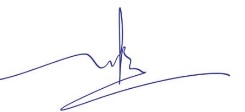 Trưởng (Phó) Khoa/Bộ môn kiểm duyệt đề thi: TS Phạm Đình TiếnCâu hỏiNội dung trả lời       Điểm chi tiết一：以下是一份个人简历，请将缺少的内容填写完整。（2.7分，每空0.3分）简历申请目标（求职目标，求职意向，申请意向）  ：软件工程师本人概况：姓名：陈歌     性别   ：男  年龄：29岁工作经历       ： 2018年9月至今   上海华信软件开发公司开发人员，负责软件开发项目教育背景      ：2014年9月至2018年7月  就读于       北京大学信息工程专业，获得工学学士 学位    特殊技能： ♦英语CET六级     ♦ 能够熟练  运用        各种办公软件联系方式       ：手机：13942228756     Email: 489.chen@163.com通讯地址：上海市高新技术开发区华福路390号     邮编（邮政编码）      ： 2002130.3分0.3分0.3分0.3分+0.3分0.3分0.3分0.3分0.3分二：填空：（2.7分，每空0.3分）欠条：   原借  王文人民币伍万圆整，已还贰万圆整，  尚欠     人民币叁万圆整，  限    2020年12月1日以前  归还（还清）       。自荐信又叫  求职信    ，是对应聘者比较突出的优势作进一步的说明。春节公司向员工发放礼包，你的同事不在，你代他领了东西。你要写一张  代领条        。请柬是一种简单的   邀请信      。商务交际文书的书写格式包括的五个部分分别是：标题，称呼，正文， 结尾        ，和   落款       。   0.3分0.3分+0.3分0.3分0.3分0.3分0.3分0.3分+0.3分四：你们公司是美国电信公司，现在公司副经理要去北京建立合资企业。请你给你在中国的老朋友方先生写一封介绍信，请他提供必要的帮助。（4.6分）评分标准：标题：                  0.3分称呼：                  0.3分问候对方或对对方的支持、帮助表示感谢。0.5分被介绍人的姓名、（0.3分）职业（0.3分）和简单情况（0.3分） 被介绍人前去的目的      0.5分   希望收信人提供的帮助    0.7分 向收信人表示感谢        0.5分结尾： 此致敬礼         0.3分署名：                  0.3分日期：（年月日）        0.3分文章错别字3字扣0.1分，语法错一句扣0.1分。一共0.5分，扣完为止。Ghi chú: Nếu thí sinh có cách giải/ trả lời khác tương đương thì cán bộ chấm thi có thể cân nhắc cho điểm tương đương.